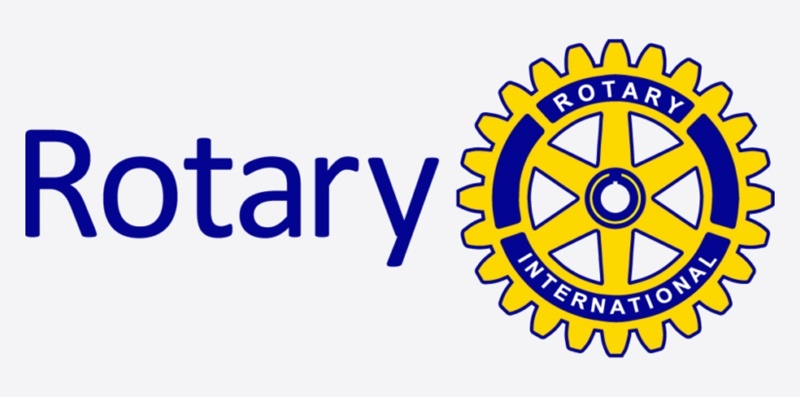 REFERAT KLUBBMØTE I MALVIK ROTARY KLUBB 23.04.2024 Presidenten ønsket medlemmene og kveldens gjest Knut Radmann velkommen med noen ord av Per Fugelli «Oppskrift på det gode liv: En teskje kjærlighet, tolv drømmer, drysse på litt snillhet, lange friminutt, en liter plikt, to kilo softis».Til stede: Det møtte 14 medlemmer og 1 gjestBursdager: Ingrid, Erlend og Knut. GratulererLotteri: Mark ble den heldige vinner.  Orienteringssaker:Påminnelse om betaling for opphold i forbindelse med Peer Gynt spelet for de av medlemmene som skal delta der. Mail er utsendt av Terje K. 3 min.:Jostein Bj. Opplevelser med fotball som startet med Steinkjer og Nessegutten. Senere som student i Bergen som har resultert i flere turer til London. Til slutt noen tanker om Rosenborg og hva skjer i klubben.             Program: Innkommende president Jan Egil ga oss et utførlig referat fra PETS (presidentens leirskole) som han hadde deltatt på. Temaer som hadde vært sentrale på samlingen var: Rekruttering av nye medlemmerTRFProgram på møtenePresseOppmøteEtter de erfaringer som Jan Egil hadde fått hadde vi ikke mye å «skamme» oss over.Etter Jan Egil sin gjennomgang ble diskutert hvordan rekruttere nye medlemmer. Hvordan bli med synlig i lokalmiljøet derigjennom å få til oppslag i pressen. Vider hvordan vi kan benytte Paul Harris tildelinger. Vi har mange tildelinger til gode. Kom med forslag på kandidater.Jan Egil takket for tilliten som klubben hadde gitt han til å være president for kommende rotaryår.Vi ønsker alle vår innkommende president lykke til og oppfordrer alle medlemmene til å støtte opp om hans arbeid.